Application for Thanksgiving for the Birth of a Child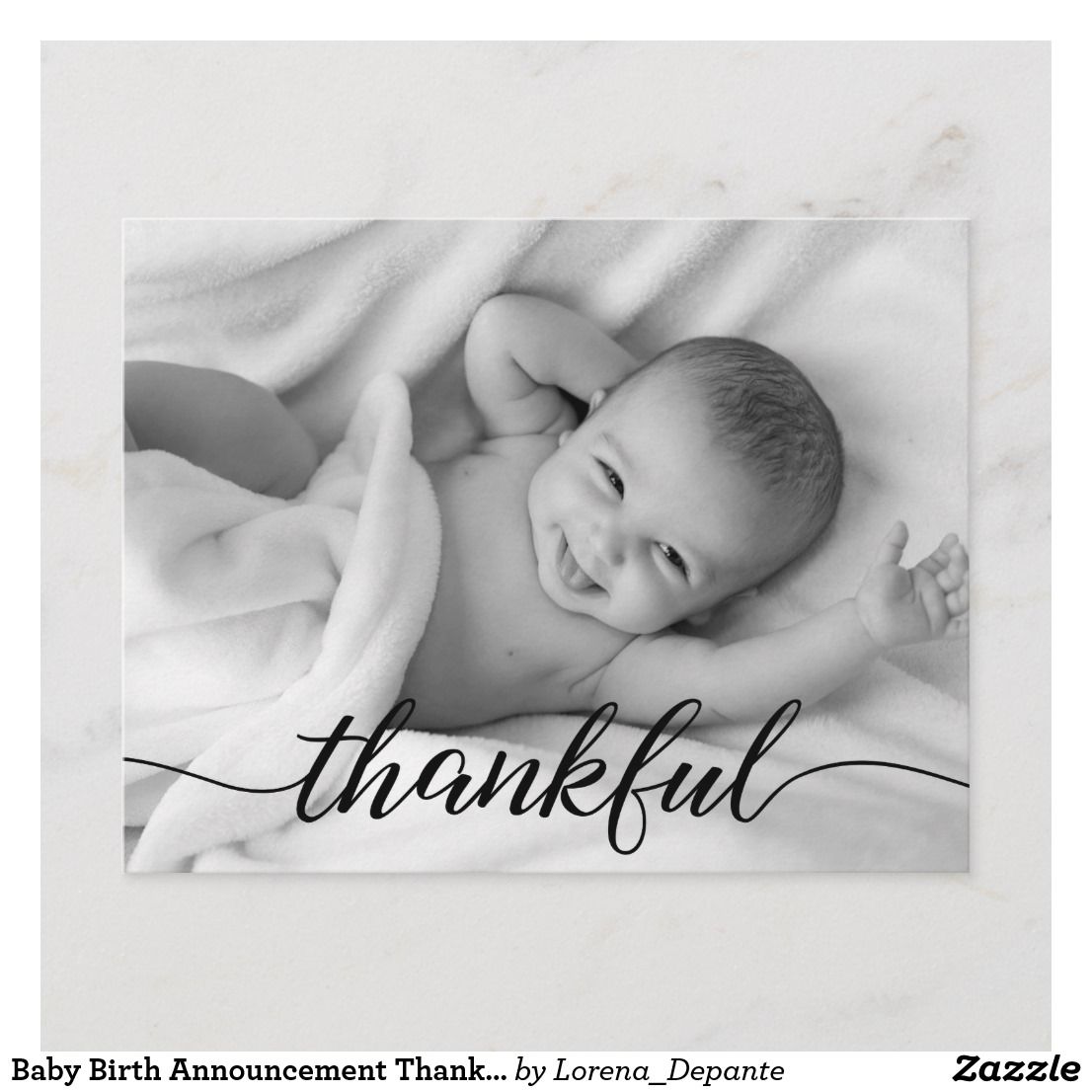 Date of proposed Thanksgiving Date of proposed Thanksgiving Full Name of the childAge  and date of birth Father’s full name Mother’s full name Address  Address  Contact Home phoneMobile EmailHome phoneMobile Email